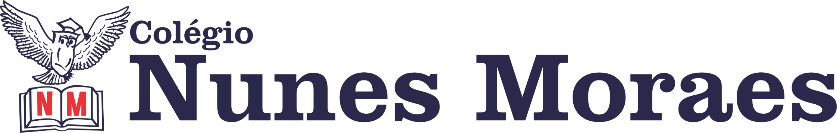  “SORTE é reconhecer as boas oportunidades e saber aproveitá-las”- Olacyr de Moraes.BOA QUARTA-FEIRA1ª aula: 7:20h às 8:15h – PORTUGUÊS – PROFESSORA: MONNALYSA FONTINELE1º passo: Livro SAS 02 - Leitura e resolução páginas 66 a 69. – 20 minutos.2º passo: Correção no grupo e enviar para Flay. – 10 minutos.3º passo: Revisão do capítulo 08:	https://www.youtube.com/watch?time_continue=574&v=hNm0BBCHieY&feature=emb_logoDurante a resolução dessas questões a professora Monnalysa vai tirar dúvidas no WhatsApp (9.9183-9273)Faça foto das atividades que você realizou e envie para coordenação Flay (9.9198-6443)Essa atividade será pontuada para nota.2ª aula: 8:15h às 9:10h – HISTÓRIA – PROFESSORA:  ANDREÂNGELA COSTA1º passo: Enviem as fotos com as resoluções da atividade pós-aula para o número privado da profª Andreângela.Questões da(s) página(s) 61 (q.3) e questões da(s) página(s) 64 e 65 (q.2 a 5) no livro SAS. 2º passo: Correção das questões indicadas no 1º passo. Será disponibilizada no grupo do WhatsApp da turma.3º passo: Assistir a vídeo aula. Acesse o link a seguir. https://drive.google.com/file/d/1RISrFgO8LQ0h_dkSHHcfQRdyvKzKYRmX/view?usp=drive_webNessa aula serão trabalhadas as questões do livro ATIVIDADES SUPLEMENTARES com as respectivas resoluções. P. 95 a 97 (q. 1, 2, 3,5,6, 7 e 8)Obs: durante a vídeo aula, você deverá realizar a transcrição das respostas trabalhadas durante a mesma para o seu material suplementar. 4º passo: Envie as fotos com as resoluções das questões para a pessoa encarregada. Desse modo, são as questões descritas no passo 3.5º passo: Atividade a ser realizada pós-aula:Responder as questões da(s) página(s) 95 e 96 (q. 4 e 9) no livro ATIVIDADES SUPLEMENTARES.Durante a resolução dessas questões a professora Andreângela vai tirar dúvidas no WhatsApp (9.9274-3469)Faça foto das atividades que você realizou e envie para coordenação Flay (9.9198-6443)Essa atividade será pontuada para nota.

Intervalo: 9:10h às 9:45h3ª aula: 9:45h às 10:40 h – PORTUGUÊS – PROFESSORA: MONNALYSA FONTINELE  1º passo: Livro de Produção Textual - Páginas 20 e 21 – explicação da redação pelo google meet.2º passo: Iniciar rascunho e a limpo.3º passo: A entrega será no início da aula de sexta-feira.Durante a resolução dessas questões a professora Monnalysa vai tirar dúvidas no WhatsApp (9.9183-9273)Faça foto das atividades que você realizou e envie para coordenação Flay (9.9198-6443)Essa atividade será pontuada para nota.4ª aula: 10:40h às 11:35h - INGLÊS – PROFESSOR: CARLOS ANJO1º passo: Assistir a videoaula sobre o capítulo 7, time;Link do vídeo: https://sastv.portalsas.com.br/#/channels/1/videos/7359 assistir até 07min23s2º passo: Resolver as questões das páginas 70 (1 e 2) e 71 (3 a 5);3º passo: Acompanhar correção e tirar dúvidas pelo Google Meet;4º passo: Enviar a foto da atividade de classe corrigida para a coordenação.Durante a resolução dessas questões o professor Carlos vai tirar dúvidas no WhatsApp (9.9274-5798)Faça foto das atividades que você realizou e envie para coordenação Flay (9.9198-6443)Essa atividade será pontuada para nota.PARABÉNS POR SUA DEDICAÇÃO!